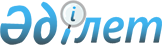 О внесении изменений в Решение Комиссии Таможенного союза от 18 октября 2011 г. № 826Решение Коллегии Евразийской экономической комиссии от 25 июня 2014 года № 95

      В соответствии со статьей 3 Договора о Евразийской экономической комиссии от 18 ноября 2011 года Коллегия Евразийской экономической комиссии решила:



      1. Внести в Решение Комиссии Таможенного союза от 18 октября 2011 г. № 826 «О принятии технического регламента Таможенного союза «О требованиях к автомобильному и авиационному бензину, дизельному и судовому топливу, топливу для реактивных двигателей и мазуту» следующие изменения:



      а) в подпункте 3.2 в предложении первом абзаца первого после слов «июня 2014 года» дополнить словами «, за исключением документов об оценке (подтверждении) соответствия требованиям, установленным законодательством государства - члена Таможенного союза или нормативными правовыми актами Таможенного союза, выданных или принятых в отношении топлива для реактивных двигателей марки РТ, которые действуют до 1 января 2015 года»;



      б) в подпункте 3.3:



      абзац первый дополнить словами «, за исключением топлива для реактивных двигателей марки РТ, производство и выпуск в обращение которого при наличии таких документов допускается до 1 января 2015 года»;



      в) дополнить подпунктом 3.5 следующего содержания:

      «3.5. Документы об оценке (подтверждении) соответствия топлива для реактивных двигателей и мазута требованиям, установленным Техническим регламентом, выданные или принятые до дня вступления в силу изменений в Технический регламент согласно Решению Совета Евразийской экономической комиссии от 23 июня 2014 г. № 43 «О внесении изменений в технический регламент Таможенного союза «О требованиях к автомобильному и авиационному бензину, дизельному и судовому топливу, топливу для реактивных двигателей и мазуту» (ТР ТС 013/2011)», действительны до окончания срока их действия.

      Обращение топлива для реактивных двигателей и мазута, выпущенных в обращение в период действия документов об оценке (подтверждении) соответствия, указанных в абзаце первом настоящего пункта, допускается в течение срока годности продукции, установленного в соответствии с законодательством

государства – члена Таможенного союза и Единого экономического пространства.».



      2. Настоящее Решение вступает в силу с даты вступления в силу Решения Совета Евразийской экономической комиссии от 23 июня 2014 г. № 43 «О внесении изменений в технический регламент Таможенного союза «О требованиях к автомобильному и авиационному бензину, дизельному и судовому топливу, топливу для реактивных двигателей и мазуту» (ТР ТС 013/2011)».      Председатель Коллегии

      Евразийской экономической комиссии         В. Христенко
					© 2012. РГП на ПХВ «Институт законодательства и правовой информации Республики Казахстан» Министерства юстиции Республики Казахстан
				